PEDAGOŠKI ZAVOD VOJVODINE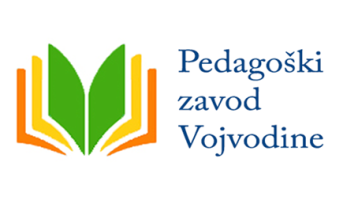 POZIV ZA UČEŠĆENAPETOJ MEĐUNARODNOJ NAUČNOJ KONFERENCIJI INTERKULTURALNOST U OBRAZOVANJU 2019.INTERKULT 2019Poštovane koleginice i kolege,Pedagoški zavod Vojvodine poziva Vas na Petu međunarodnu naučnu konferenciju „Interkulturalnost u obrazovanju 2019”, koja će biti održana 12. oktobra 2019. godine u Novom Sadu u Studentskom domu „Evropa”, Ćirila i Metodija broj 1.Imajući u vidu glavnu temu  - Interkulturalnost u obrazovanju – okvirne podteme Konferencije su:Interkulturalnost i nastavaInterkulturalnost i jezikInterkulturalnost i književnostInterkulturalnost i istorijaInterkulturalnost i prevođenjeInterkulturalnost i uticaj medija.
Radni jezici konferencije su svi slovenski jezici ili jezici koji se izučavaju na Filozofskom fakultetu u Novom Sadu. PrijavaNa Konferenciju se možete prijaviti elektronskim putem preko formulara koji je dostupan na sajtu pzv.org.rs. Jedan autor može prijaviti samo jedan rad. Rad može imati maksimalno tri autora.Prijavu možete poslati najkasnije do 12. jula 2019. godine putem elektronskog formulara. Svi prijavljeni dobiće povratnu informaciju o učešću najkasnije do 15. avgusta 2019.Objavljivanje radovaPre početka Konferencije biće objavljena Knjiga sažetaka. Odabrani i recenzirani radovi biće objavljeni u Zborniku radova sa konferencije koji će biti štampan nakon Konferencije. Prilozi treba da budu dužine 16 do 20 strana (rezime i bibliografija uključeni), prored 1,5, na nekom od slovenskih jezika ili jezika koji se izučavaju na Filozofskom fakultetu u Novom Sadu u skladu sa Chicago Manual Style-om. Rok za predaju radova je 31. decembar 2019. godine. Dodatna uputstva za pripremu rukopisa biće dostavljena po završetku Konferencije.KotizacijaKotizacija za učešće na Konferenciji se ne naplaćuje. Učesnici sami snose troškove putovanja i boravka.Sve informacije u vezi sa Konferencijom su dostupne na interkult2019@gmail.com. Dobro nam došli!Organizacioni odbor